Prot. n.: 011-23/2018-4Data:   11.1.2019OBČINA IZOLA – COMUNE DI ISOLACONSIGLIO COMUNALECommissione per le questioni dei mandati, le elezioni e le nomineOggetto:	Nomina dei rappresentanti del fondatore al Consiglio dell'ente pubblico Biblioteca civica di IsolaIl Comune di Isola è il fondatore dell'ente pubblico Biblioteca civica di Isola (nel testo a seguire: EP BC Isola). L'atto di fondazione è il Decreto sull'istituzione dell'ente pubblico Biblioteca civica di Isola (Bollettino Ufficiale del Comune di Isola n. 9/17 – testo unico ufficiale, nel testo a seguire: decreto).Con comunicazione prot. n. 77-030/18, datata 9 maggio 2018, l'EP BC Isola ha invitato il Comune di Isola a nominare due (2) rappresentanti del fondatore al Consiglio dell'EP BC Isola, come da allegato. Quest'anno termina il mandato di quattro anni ai membri del Consiglio dell'EP BC Isola.Il primo comma dell'articolo 10 del decreto stabilisce che il consiglio della biblioteca si compone di 6 membri, e cioè:due (2) rappresentanti del fondatore,due (2) rappresentanti degli utenti, edue (2) rappresentanti dei lavoratori della biblioteca.In virtù del secondo comma dell'articolo 10 del decreto, il Consiglio comunale nomina due (2) rappresentanti del fondatore.I membri del consiglio vengono nominati ovv. eletti per quattro anni e possono essere rinominati ovv. rieletti al massimo due volte di seguito.Si propone ai membri del Consiglio comunale di esaminare e convalidare la proposta della delibera sulla nomina di due rappresentanti del Comune di Isola al Consiglio dell'EP BC Isola, che verranno presentati in conformità al Regolamento del Consiglio comunale dalla Commissione per le questioni dei mandati, le elezioni e le nomine. Si allega:comunicazione dell'EP BC Isola, prot. n.: 77-030/18;Decreto sull'istituzione dell'EP BC Isola – TUU e proposta della delibera per il CC.Prot. n.: Data:   In virtù dell'articolo 29 della Legge sulle autonomie locali (Gazzetta Ufficiale della RS nn. 94/07 – testo unico ufficiale, 76/08, 79/09, 51/10, 40/12 – Sigla: ZUJF, 14/15 – Sigla: ZUUJFO, 11/18 – Sigla: ZSPDSLS-1 e 30/18),  del terzo comma dell'articolo 1 e del secondo comma dell'articolo 10 del Decreto sull'istituzione dell'ente pubblico Biblioteca civica Isola (Bollettino Ufficiale del Comune di Isola n. 9/17 – testo unico ufficiale) e dell'articolo 30 dello Statuto del Comune di Isola (Bollettino Ufficiale del Comune di Isola n. 5/18 – testo unico ufficiale), il Consiglio del Comune di Isola, riunitosi il ___ alla sua ___ seduta ordinaria, accoglie il seguente atto diD  E  L  I  B  E  R  A1Si nomina quali rappresentanti del Comune di Isola al Consiglio dell'ente pubblico Biblioteca civica di Isola:…………………………………………………( nome, cognome, indirizzo)…………………………………………………( nome, cognome, indirizzo)2Il presente atto di Delibera ha efficacia immediata.Si recapita a:Consiglio della Biblioteca civica di Isola;nominati;Ufficio attività sociali.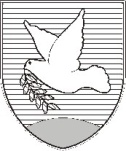 OBČINA IZOLA – COMUNE DI ISOLAŽUPAN – IL SINDACO Sončno nabrežje 8 – Riva del Sole 86310 Izola – IsolaTel: 05 66 00 100E-mail: posta.oizola@izola.siWeb: http://www.izola.si/Redatto da:Milka BauerConsulente superiore per il settore della cultura, dello sport e dell'attività dei giovaniVesna Rebec Direttrice dell'amministrazione comunalecon delega prot. n. 102-03-30/99-47Danilo MarkočičSindacoOBČINA IZOLA – COMUNE DI ISOLA                                         PROPOSTAOBČINSKI SVET – CONSIGLIO COMUNALESončno nabrežje 8 – Riva del Sole 86310 Izola – IsolaTel: +386 5 66 00 100E-mail: posta.oizola@izola.siWeb: www.izola.siDanilo MarkočičS i n d a c o